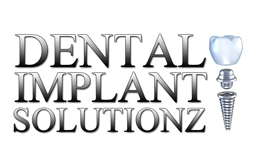       1960 East Bay Dr. Largo, Fl 33771	   (727)535-6400	  Patient Information Form Email Address:_________________________________________________________________________________Patient Name: First __________________________________ MI____________ Last__________________________________Address: Street_________________________________ City_________________________ State_______ Zip_______________Phone: Home__________________________ Work__________________________ Mobile_____________________________Social Security Number____________________________________ Date of Birth _____________________________________Driver’s License # ____________________________________State ______________ Referred By_______________________Pharmacy ________________________________________ Pharmacy Number _______________________________________Employed By: _________________________Occupation ___________________________ Phone________________________Address: Street_________________________________ City___________________ State ______Zip______________________Sex: Male __ Female __ Please Mark Appropriate Status: Minor __ Married __ Single __ Divorced __Separated __Widowed___ In case of emergency, who should be notified? __________________________________________________________________Relationship to Patient _____________________Home #_______________________ Mobile #___________________________Primary Dental Plan Name: _________________________________________________________________________________Name of Insured ________________________________________ Date of Birth ______________________________________ID Number _______________________Group Number______________________ Group Name _________________________Phone Number ___________________________________ Patient Relationship to Insured ______________________________